              D E C I Z I E                                        proiectdin____________2023                                                                       nr.03____                               Cu privire la sarcinile de pregătire a economieiraionului și a sferei sociale pentru activitate înperioada de toamnă-iarnă  2023 - 2024             În conformitate cu art.4 alin.(3) al Legii nr.435/2006, privind descentralizarea administrativă, art. 6 alin.(1) al Legii nr.174/2017 cu privire la energetică și ținînd cont de necesitatea creării condițiilor optime pentru activitate în perioada de toamnă-iarnă 2023-2024 a insituțiilor bugetare, în în baza Deciziei Consiliului raional Hîncești nr.05/27 din 23.12.2022 “Cu privire la aprobarea Planului de activitate a Consiliului raional Hîncești pentru anul 2023”, art.118; 120; 132 Cod Administrativ nr.116/2018,  art.43 alin.(2) și art.46 alin.(1) al Legii nr.436/2006, privind administrația publică locală, Consiliul raional D E C I D E:1.	Se i-a act de informaţie ,, Cu privire la măsurile de pregătire a economiei şi     sferei sociale a raionului pentru activitate în perioada toamnă – iarnă 2023-2024’’.2.	Se aprobă planul de acţiuni privind pregatirea economiei si sferei sociale a raionului pentru activitate în perioada toamnă-iarnă 2023-2024 (anexa nr.1).3.       Se aprobă planul de acţiuni privind pregatirea economiei si sferei sociale a          raionului pentru activitate în perioada toamnă-iarnă 2023-2024 (anexa nr.1).3.	Se pune în sarcina Direcției Învățământ, Direcției Cultură, Turism, și Instituțiile Medico-Sanitare Publice subordonate Consiliului raional, să organizeze și monitorizeze executarea lucrărilor de reparație a instituțiilor școlare, preșcolare, a instituțiilor social-culturale și medico-sanitare asigurând valorificarea surselor financiare alocate pentru pregătirea și buna funcționare a acestora în perioada rece a anului. 4.	Se pune în sarcina Direcţiei Asistenţă Socială şi Protecţia Familiei în conlucrare cu APL de nivelul I să întreprindă măsuri pentru depistarea persoanelor  aflate în situaţii de risc şi să contribuie la asigurarea acestora cu lemne de foc şi carbune ori instituţionalizarea temporară în Azilul pentru persoane vîrstnice, s.Sărata-Galbenă cât și cazarea pe perioada iernii la rude și prieteni. 5.	Se recomandă administrației Filialei SRL ,,Cimișlia Gaz’’ și SRL,,Rotalin Gaz’’ să asigure respectiv: aprovizionarea neîntreruptă și calitativă a consumatorilor raionului cu gaze naturale și livrarea neîntreruptă și calitativă a energiei termice instituțiilor incluse în contractul de Parteneriat public-privat.6.	Se recomandă administrației Întreprinderea pentru silvicultură "Hîncești-Silva"să întreprindă măsuri pentru aprovizionarea instituţiilor cu lemne de foc conform contractelor încheiate și a populației conform necesităților.7.	Se recomandă administrației SA ,,Apă - Canal Hîncești’’ să asigure pregătirea calitativă a obiectelor, tehnicii şi utilajului tehnologic, pentru buna activitate în perioada de toamnă- iarnă 2023-2024, să asigure alimentarea neîntreruptă cu apă potabilă și canalizarea, să monitorizeze lucrările de pregătire a fondului locativ a mun. Hîncești precum și funcționarea acestuia în perioada rece a anului, acordînd serviciile consultative și metodologice necesare.8.	Se recomandă administrației Î.C.S. „Premier Energy Distribution” S.A. să pregătească reţelele electrice, transformatoarele şi echipamentul electric pentru alimentarea neîntreruptă și calitativă cu energie electrică a consumatorilor din raion, o deosebită atenţie acordîndu-se alimentării neîntrerupte cu energie electrică a instituţiilor şi întreprinderilor de importanţă vitală pentru societate.–	să suplineze sectorul raionului cu echipe de intervenție pentru înlăturarea de urgență a defecțiunilor apărute în cazul unor situații excepționale.9.	Se pune în sarcina Secției Construcții, Gospodărie Comunală și Drumuri să elaboreze caietul de sarcini pe întreținerea drumurilor pe timp de iarnă.a)	să pregătească baza de producere, încăperile, mașinile, mecanismele și utilajele speciale pentru dezăpezire, înlăturarea poleiului, pentru a asigura buna activitate în condiții de iarnă;b)	să pregătească și să depoziteze cantitatea necesară de materiale antiderapante (nisip, sare tehnică, amestec de nisip cu sare );c)	în caz de necessitate să încheie contracte pentru acordarea serviciilor de dezăpezire cu agenții economici și persoane fizice ce dețin tehnică de dezăpezire.10.	Se pune în sarcina Secției Construcții, Gospodărie Comunală și Drumuri:a)	să monitorizeze procesul de pregătire către sezonul rece, acordând suport consultativ și metodologic necesar;b)	să organizeze și monitorizeze valorificarea surselor financiare alocate pentru lucrările de reparație și întreținere a drumurilor locale.c)	la solicitare, să acumuleze, sistematizeze și să prezinte informația Ministerului Agriculturii, Dezvoltării Regionale și Mediului, Ministerului Economiei și Infrastructurii și Agenției pentru Eficiență Energetică.11.	Președintele raionului, dl Iurie Levinschi, va constitui prin dispoziție comisia raională pentru organizarea, monitorizarea și controlul pregătirii economiei și sferei sociale a raionului pentru activitate în perioada toamnă - iarnă a anilor 2023-2024;12.	Controlul executării prezentei decizii se pune în seama preşedintelui raionului Hîncești , dl Iurie Levinschi.         Președintele ședinței                                                  ______________               Contrasemnează:Secretar al Consiliului Raional Hîncești                    Elena MORARU TOMAInițiat:_____________________Iurie Levinschi, Președintele raionului,Elaborat: __________________Adrian Tașcă, Șef SCGCDAvizat : ___________________Sergiu Pascal, specialist principal(jurist)NOTĂ INFORMATIVĂla proiectul de decizie ”Cu privire la sarcinile de pregătire a economiei raionului și a sferei sociale pentru activitate în perioada de toamnă-iarnă  2023 – 2024”            Şef  al Secţiei Construcţii,Gospodărie Comunală şi Drumuri                                               Adrian TAȘCAREPUBLICA MOLDOVACONSILIULRAIONAL HÎNCEŞTIMD-3401, mun. Hînceşti, str. M. Hîncu, 138tel. (269) 2-20-58, fax (269) 2-20-57,E-mail: consiliul@hincesti.mdРЕСПУБЛИКА МОЛДОВАРАЙОННЫЙСОВЕТ ХЫНЧЕШТЬМД-3401, м. Хынчешть, ул. М.Хынку, 138тел. (269) 2-20-58, факс (269) 2-20-57,E-mail: consiliul@hincesti.mdDenumirea autorului şi, după caz, a participanţilor la elaborarea proiectului Proiectul de decizie ”Cu privire la sarcinile de pregătire a economiei raionului și a sferei sociale pentru activitate în perioada de toamnă – iarnă  2023– 2024” a fost elaborat de către Secția Construcții, Gospodărie Comunală și Drumuri.2. Condiţiile ce au impus elaborarea proiectului de act normativ şi finalităţile urmăritePregătirea economiei raionului și a sferei sociale pentru activitate în perioada toamnă – iarnă 2023 – 20243. Principalele prevederi ale proiectului         Prin acest proiect de decizie se elaborează planul de acțiuni pentru organizarea, monitorizarea și controlul pregătirii economiei raionului și a sferei sociale pentru activitate în sezonul rece al anului 2023-2024, se anexează planul de acțiuni cu măsuri concrete, asigurînd activitatea instituțiilor bugetare în perioada toamnă - iarnă 2023 - 2024. 4. Fundamentarea economico-financiară Urmare a  aprobării  prezentului  proiect de decizie  nu prevede alocări  financiare 5. Modul de încorporare a actului în cadrul normativ în vigoare        Urmare a  aprobării  prezentului  proiect de decizie  se încorporarează cadrul normativ în vigoare 6. Avizarea şi consultarea publică a proiectului         Anunțul privind inițierea procesului de elaborare  a proiectului  de  decizie ”Cu privire la sarcinile de pregătire a economiei raionului și a sferei sociale pentru activitate în perioada de toamnă – iarnă  2023– 2024” a fost plasat  pe  pagina  web a Consiliului  raional Hîncești hincesti.md (directoriul ”Transparență” compartimentul   „Proiecte de decizii propuse spre examinare”, pentru consultări publice.         Proiectul de decizie se prezintă comisiilor de specialitate pentru avizare pentru a se propune Consiliului raional pentru examinare și adoptare în ședință.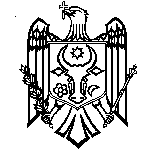 